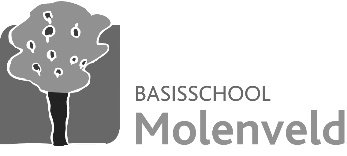 Maandkalender mei 2023Noteer alvast in jullie agenda: 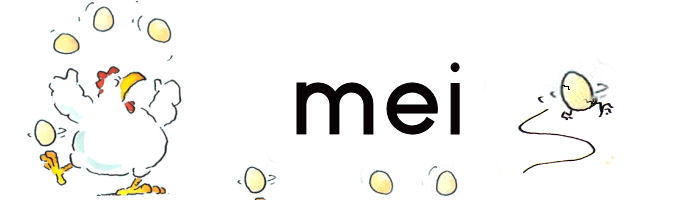 Ontbijt Ouder!Link op zondag 4 juni 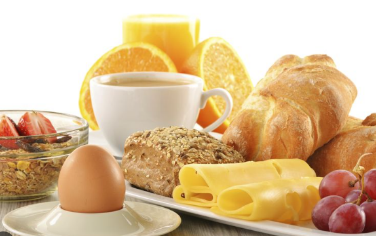 Maandag1 Feest van de Arbeid  Dinsdag 2Woensdag3L1/L3: naar de bibL5: 3-daagse naar de Westhoek Donderdag4L5: 3-daagse naar de WesthoekVrijdag5L5: 3-daagse naar de WesthoekL1/L2: bezoek Museum voor Schone Kunsten (Gent – hele dag)Zaterdag6Feest NCZ 12-jarigen / Vormsel Zondag7Lentefeest 6-jarigen (NCZ)                                                                              Maandag8L5: zwemmenDinsdag 9Woensdag10L2/L4/L6: naar de bibDonderdag11P1: uitstap Diereboe (Outer – voormiddag) L5: Detectivespel met Bibster (Bibliotheek Denderhoutem – namiddag) Vrijdag12Scholenveldloop (voetbalpleinen Kerksken)        L1/L2/L3: voormiddag (met bus)        L4/L5/L6: namiddag (met fiets)Zaterdag13Zondag 14MoederdagMaandag 15L5: zwemmenL2: sportklassenL6: Levend verkeerspark (Haaltert) Dinsdag 16L2: sportklassen Woensdag 17 Pedagogische studiedag   –  reserveer de Pagadder indien nodig (053/85.86.57)Donderdag 18O.L.H.-HemelvaartVrijdag 19Brugdag Zaterdag 20Zondag 21Maandag 22L5: zwemmenL5: Slotfeest klimaatbende (De Spot – voormiddag)Dinsdag 23Woensdag24Donderdag 25Vrijdag 26L3: schoolreis naar de Zoo van Antwerpen (hele dag)Zaterdag 27Zondag 28Maandag 29Pinkstermaandag Dinsdag 30Woensdag 31